Youth Recognition 2014 - 2015The following lists include the girls who have received awards during the past Guiding year.  Those with an asterisk * attended the Youth Recognition Ceremony held in Regina on October 25, 2015.  				      Congratulations, girls!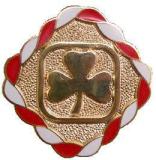 			                  Canada CordThe Canada Cord is the highest award a girl can earn as a Pathfinder.	Julia Christiansen*Maggie Decosta*Kaylee  Dodds*Nadine Gordon*Michelle Harrison*Tansley Hayes*Lauren Hill*Rowan Hollinger*Kailey KnorrKyrissa KuemperMonique Lacroix*Kiara Lundquist*Makenna McClelland*Bailey Mundell*Kaitlyn MurphyJacy Nickel*Alexa OsterriedHannah Park*Emily PeacockKylen RiouxMegan Schmidt*Michelle Thoresen*Emily Turnbull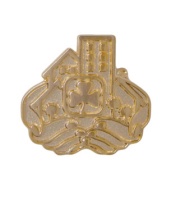 			      Community Service PinThis pin is presented to Pathfinders upon completion of 15 hours of community service projects. Michelle Harrison*Kailey KnorrKyrissa KuemperAlexa OsterriedEmily PeacockKylen Rioux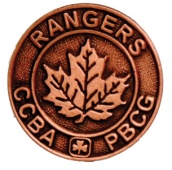  		     Bronze Chief Commissioner Award	 This award is presented to Rangers after completion of nine challenges from at least four different program areas.Melissa BoneSamantha Brice*McKenna Carswell*Hope CrawfordEmily EskowichBreez HarleyAli Janzen*Kalli KozarBreanna PochipinskiKendall SchneiderAshley Swirsky*Syndel Thomas-KozarKatie TurnbullTrista Yahyahkeekoot		      Silver Chief Commissioner Award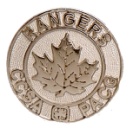 This award is presented to Rangers after completion of nine additional challenges from at least four areas.Samantha Brice*Sarah NeibergallKathryn PattersonAshley Swirsky*		      Gold Chief Commissioner Award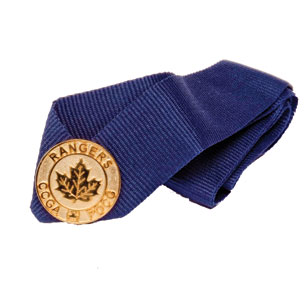 		   This is the highest award a girl can earn as a Ranger.				     Natashia Apangchan*				       Vanessa Pratchler*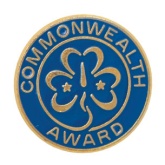 			    Commonwealth Award	             This award is presented for completion of the challenge.Natashia Apangchan*Sarah NeibergallKathryn PattersonVanessa Pratchler*2015 Youth Recognition Ceremony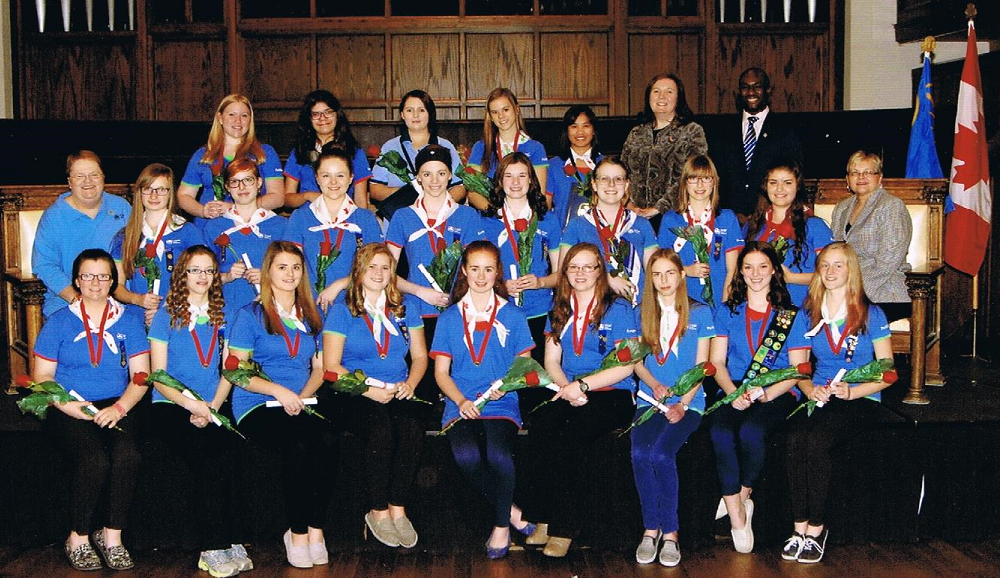 	Back Row:  L to R  Lauren Hill, Ali Jansen, Vanessa Pratchler, Jacy Nickel, Natashia Apangchan, 	Sharron Brice – City Councillor, Partrick Brobbey – D of E Awards Officer	Middle Row:  L to R  Charlene McLean – P. C., Michelle Thoresen, McKenna Carswell, Ashley Swirsky, 	Samantha Brice, Monique Lacroix, Rowan Hollinger, Hanna Park, Megan Schmidt, Laura Ross – MLA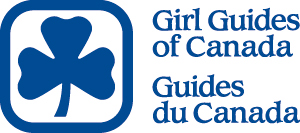 Front Row:  L to R  Bailey Mundell, Michelle Harrison, Nadine Gordon, Tansley Hayes, Kaylee Dodds, 	Julia Christiansen, Maggie DeCoste, Kiara Lundquist, Makenna McClelland.